О внесении изменений в постановление администрации города Канска от 11.01.2011 № 01 В целях приведения муниципальных правовых актов администрации города в соответствие с действующим законодательством, в соответствии с Федеральным законом от 27.07.2010 № 210-ФЗ «Об организации предоставления государственных и муниципальных услуг», постановлением администрации города Канска от 19.10.2010 № 1760 «Об утверждении Порядка разработки и утверждения административных регламентов предоставления муниципальных услуг», статьями 30, 35 Устава города Канска, ПОСТАНОВЛЯЮ:1. Внести в постановление администрации города Канска от 11.01.2011 № 01 «Об утверждении административного регламента по предоставлению муниципальной услуги «Предоставление сведений, выписок из реестра муниципальной собственности города Канска» следующие изменения:- Подпункт 1 пункта 5.2. Административного регламента исключить.		2. Контроль за исполнением настоящего постановления оставляю за собой. 3. Ведущему специалисту отдела культуры администрации города Канска (Н.А. Нестеровой) разместить настоящее постановление в газете «Канский вестник» и на сайте администрации города Канска в информационно-телекоммуникационной сети «Интернет». 4. Постановление вступает в силу со дня официального опубликования.Исполняющий обязанности главы города Канска                                                                        С.В. Обверткина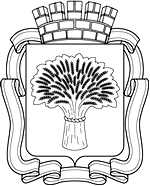 Российская ФедерацияАдминистрация города Канска
Красноярского краяПОСТАНОВЛЕНИЕРоссийская ФедерацияАдминистрация города Канска
Красноярского краяПОСТАНОВЛЕНИЕРоссийская ФедерацияАдминистрация города Канска
Красноярского краяПОСТАНОВЛЕНИЕРоссийская ФедерацияАдминистрация города Канска
Красноярского краяПОСТАНОВЛЕНИЕ22.12.2020 г.              №1146